Характарыстыка літаратурнага героя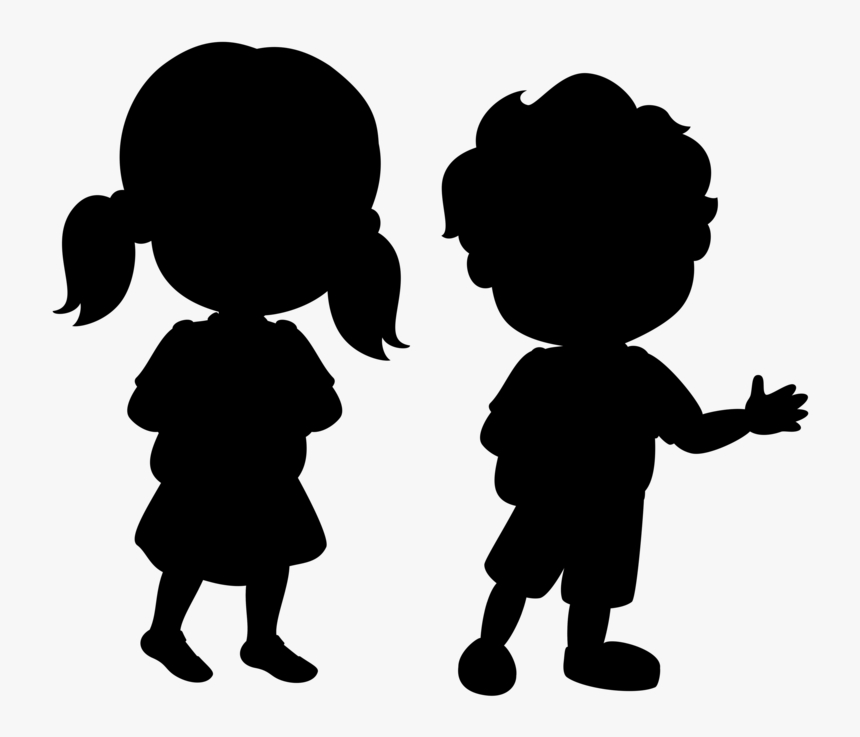 Пачуцці: радасць, захапленне, павага, падзяка, гонар, зачараванне, інтарэс, здзіўленне, спачуванне, надзея, трывога, хваляванне, зайздрасць, абыякавасць, жах, захапленне, страх, сімпатыя, гнеў, шкадаванне, напружанасць, адчай, крыўда, недавер, расчараванне і інш.; Настрой: сумны, сур’ёзны, сярдзіты, трывожны, урачысты, хмуры, чароўны, бадзёры, вясёлы, гераічны, жартаўлівы, журботны, загадкавы, неспакойны, радасны, спакойны, спачувальны і інш.Рысы характару, якія адлюстроўваюць адносіны чалавека да іншых людзей (добры — злы, добразычлівы — нядобразычлівы, спагадлівы — раўнадушны (абыякавы), таварыскі — замкнёны)Рысы характару, якія адлюстроўваюць адносіны чалавека да сябе (бескарысны — сябелюбівы, сціплы — горды)Рысы характару, якія адлюстроўваюць маральныя якасці чалавека (сумленны — хлуслівы, прыстойны — бессаромны, добры — дрэнны)Рысы характару, якія адлюстроўваюць валявыя якасці чалавека (смелы — баязлівы, бясстрашны — нерашучы, валявы — бязвольны, цярплівы — нецярплівы)Рысы характару, якія адлюстроўваюць эмацыянальныя якасці чалавека (чулы — нячулы; ранімы, успрымальны — раўнадушны, чэрствы)Рысы характару, якія адлюстроўваюць адносіны чалавека да працы, справы (працавіты — лянівы, актыўны — пасіўны, добрасумленны — нядобрасумленны, акуратны — неакуратны)Рысы характару, якія адлюстроўваюць адносіны чалавека да рэчаў (шчодры — скупы; беражлівы)ХАРАКТАРЫСТЫКА 
ЛІТАРАТУРНАГА ГЕРОЯХАРАКТАРЫСТЫКА ЛІТАРАТУРНАГА ГЕРОЯСТАНОЎЧЫЯАДМОЎНЫЯадказныакуратныдобрыклапатлівыпаслухмяныразумнырашучысмелысправядлівыстаранныхрабрышчодрыдапытлівыгаспадарчывыхаваныласкавыспрытныуважлівыпрацавітыаптымістгасцінныдаверлівыцярплівысумленнытаварыскіабыякавыбалбатлівыбаязлівыбессардэчныбурклівыгордыгрубыдурныжорсткізадзірлівызайздроснызамкнёнызлыкапрызныкрыўдлівылянівыпрагныскупыупартыхлуслівыцікаўныэгаістдобрысардэчнызлыбессардэчныдобразычлівыдаверлівыветлівынядобразычлівысярдзітынедаверлівышкодныспагадлівы (отзывчивый)уважлівыклапатлівыабыякавы (равнодушный)няўважлівыбяздушнытаварыскі (общительный)вясёлыгаварлівызамкнёны (замкнутый)сумнымаўклівысціплы (скромный)гордысумленны (честный)добрыстаноўчывыдатныхлуслівыдрэнныагідны (отвратительный)смелыбясстрашныбаявыадважныбаязлівынерашучынясмелывалявырашучысамастойныбязвольныслабынесамастойныслабахарактарныцярплівынецярплівыпрацавітылянівыактыўныпасіўныдобрасумленны (добросовестный)акуратныстараннынядобрасумленнынеакуратныспакойныупарты (упрямый)шчодрыскупы